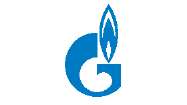 ООО «ГАЗПРОМ МЕЖРЕГИОНГАЗ»ОБЩЕСТВО С ОГРАНИЧЕННОЙ ОТВЕТСТВЕННОСТЬЮ «ГАЗПРОМ ГАЗОРАСПРЕДЕЛЕНИЕ ВЛАДИКАВКАЗ»(ООО «Газпром газораспределение Владикавказ»)Предложение по вариантам сроков внесения платы за технологическое присоединение*.1. Внесение платы за технологическое присоединение заявителями в случае подключения (технологического присоединения) к газораспределительным сетям газоиспользующего оборудования с максимальным часовым расходом газа, не превышающим 15 куб. метров (с учетом ранее присоединенной в данной точке присоединения мощности), в случаях, когда расстояние от газоиспользующего оборудования до сетей газораспределения необходимого заявителю давления газораспределительной организации, в которую подана заявка о подключении (технологическом присоединении), измеряемое по прямой линии (наименьшее расстояние), составляет не более 200 метров и мероприятия по подключению (технологическому присоединению) предполагают строительство только газопроводов-вводов в соответствии с утвержденной в установленном порядке схемой газоснабжения территории поселения (при наличии), кроме случаев, когда плата за технологическое присоединение устанавливается по индивидуальному проекту, осуществляется в следующем порядке:а) 50 процентов платы за технологическое присоединение вносится в течение 15 дней со дня заключения договора о подключении;б) 50 процентов платы за технологическое присоединение вносится в течение 15 дней со дня подписания акта о подключении (технологическом присоединении), акта разграничения имущественной принадлежности, акта разграничения эксплуатационной ответственности сторон.2. Внесение платы за технологическое присоединение заявителями, максимальный часовой расход газа газоиспользующего оборудования которых составляет менее 500 куб. метров и (или) проектное рабочее давление в присоединяемом газопроводе составляет менее 0,6 МПа, кроме случаев, когда размер платы за технологическое присоединение устанавливается по индивидуальному проекту, осуществляется в следующем порядке:а) 25 процентов платы за технологическое присоединение вносится в течение 15 дней со дня заключения договора о подключении;б) 25 процентов платы за технологическое присоединение вносится в течение 90 дней со дня заключения договора о подключении, но не позже дня фактического подключения (технологического присоединения);в) 35 процентов платы за технологическое присоединение вносится в течение 365 дней со дня заключения договора о подключении, но не позже дня фактического подключения (технологического присоединения);г) 15 процентов платы за технологическое присоединение вносится в течение 15 дней со дня подписания акта о подключении (технологическом присоединении), акта разграничения имущественной принадлежности, акта разграничения эксплуатационной ответственности сторон.3. В случае если в соответствии с договором о подключении срок осуществления мероприятий по подключению (технологическому присоединению) заявителей, указанных в пункте 2, составляет менее 1,5 лет, порядок и сроки внесения платы устанавливаются соглашением сторон договора о подключении исходя из графика выполнения работ и их стоимости. При этом не менее 20 процентов платы за технологическое присоединение вносится в течение 15 дней со дня подписания акта о подключении (технологическом присоединении), акта разграничения имущественной принадлежности, акта разграничения эксплуатационной ответственности сторон.4. В случае если плата за технологическое присоединение устанавливается органом исполнительной власти субъекта Российской Федерации в области государственного регулирования тарифов по индивидуальному проекту, порядок и сроки внесения платы устанавливаются соглашением сторон договора о подключении исходя из графика выполнения работ и их стоимости, определенной решением органа исполнительной власти субъекта Российской Федерации в области государственного регулирования тарифов. При этом не менее 20 процентов платы за технологическое присоединение вносится в течение 15 дней со дня подписания акта о подключении (технологическом присоединении), акта разграничения имущественной принадлежности, акта разграничения эксплуатационной ответственности сторон.5. Внесение платы заявителями, указанными в пункте 2, может осуществляться в более поздние сроки (кроме последнего платежа), определяемые по соглашению сторон, в случаях, когда срок осуществления мероприятий по подключению (технологическому присоединению), указанный в заявке о подключении (технологическом присоединении), превышает соответствующие сроки, указанные в пункте 85 Правил подключения (технологического присоединения) объектов капитального строительства к сетям газораспределения, утвержденных постановлением Правительства РФ от 30.12.2013 г. № 1314.* - предложение сформировано в соответствии с требованием Правил подключения (технологического присоединения) объектов капитального строительства к сетям газораспределения, утвержденных постановлением Правительства РФ от 30.12.2013 г. № 1314. Не является публичной офертой.